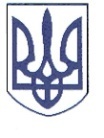 РЕШЕТИЛІВСЬКА МІСЬКА РАДАПОЛТАВСЬКОЇ ОБЛАСТІРОЗПОРЯДЖЕННЯ	02 жовтня 2023 року                      м. Решетилівка                                          №  237	Відповідно до ст. 34 Закону України ,,Про місцеве самоврядування в Україні”, рішення Решетилівської міської ради сьомого скликання від 09.11.2018 № 1190-27-VIII (11 позачергова сесія) ,,Про затвердження Комплексної програми соціального захисту населення Решетилівської міської ради на 2019-2023 роки” (зі змінами), Порядку надання одноразової грошової допомоги особам, які отримали поранення, контузії, каліцтва, одержані під час захисту незалежності, суверенітету, територіальної цілісності України у зв’язку із військовою агресією Російської Федерації проти України від 25.08.2023 № 1528-36-VIIІ                                     (36 позачергова сесія), розглянувши заяви та подані документи Антоненка С.М., Артеменка Г.П., Вихренка О.В., Вітовця О.С., Нестерчука С.М., Каленчука В.В., Кошкалди Д.І., Орехова В.В., Пасічника О.П., Телюка В.О.ЗОБОВ’ЯЗУЮ:	Відділу бухгалтерського обліку, звітності та адміністративно-господарського забезпечення виконавчого комітету міськради (Момот Світлана) виплатити грошову допомогу кожному в розмірі 10 000,00 (десять тисяч) грн.:Антоненку Сергію Миколайовичу, який зареєстрований та проживає за адресою: *** Полтавської області;Артеменку Григорію Петровичу, який зареєстрований та проживає за адресою: *** Полтавської області;Вихренку Олександру Васильовичу, який зареєстрований та проживає за адресою: *** Полтавської області;Вітовцю Олександру Сергійовичу, який зареєстрований та проживає за адресою: *** Полтавської області;Нестерчуку Сергію Михайловичу, який зареєстрований та проживає за адресою: *** Полтавської області;Каленчуку Віталію Васильовичу, який зареєстрований та проживає за адресою*** Полтавської області;Кошкалді Дмитру Івановичу, який зареєстрований та проживає за адресою: *** Полтавської області;Орехову Владиславу Володимировичу, який зареєстрований та проживає за адресою: *** Полтавської області;Пасічнику Олександру Петровичу, який зареєстрований та проживає за адресою: *** Полтавської області;Телюку Володимиру Олексійовичу, який зареєстрований та проживає за адресою: *** Полтавської області.Міський голова                                                                       Оксана ДЯДЮНОВАПро виплату одноразової грошової допомоги військовим, які несуть військову службу у зв’язку з військовою агресією Російської Федерації проти України в ході виконання бойових дій отримали поранення, контузію, каліцтво